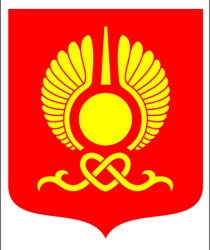 РОССИЙСКАЯ ФЕДЕРАЦИЯРЕСПУБЛИКА ТЫВАХУРАЛ ПРЕДСТАВИТЕЛЕЙ ГОРОДА КЫЗЫЛАРЕШЕНИЕОт 29 июня 2016 года                     г.Кызыл                                     № 268О внесении изменений в Положение «О местном референдуме городского округа «Город Кызыл Республики Тыва»В соответствии с Федеральным конституционным законом от 28.06.2004 г. № 5-ФКЗ «О референдуме Российской Федерации», Законом Республики Тыва от 28.12.2011 г. № 1156 ВХ-1 «О референдумах в Республике Тыва», руководствуясь Уставом городского округа «Город Кызыл Республики Тыва», принятым решением Хурала представителей города Кызыла от 5 мая 2005 года № 50, на основании протеста прокурора города Кызыла от 28.05.2016 г. № 13-622в/2016 Хурал представителей города Кызыла РЕШИЛ:1.	Внести в Положение «О местном референдуме городского округа «Город Кызыл Республики Тыва», утвержденное решением Кызылского городского Хурала от 28 марта 2006 № 136 (Вести Кызыла, 2006, спецвыпуск, 6 апреля; Бюллетень органов городского самоуправления г. Кызыла, 2010, № 4, 19 марта),  следующие изменения: 1.1. подпункт 6.4 пункта 6 статьи 3 исключить;1.2. абзац 2 статьи 4 изложить в новой редакции:«Проведение повторного референдума, то есть референдума по вопросу (вопросам), имеющему (имеющим) по смыслу или содержанию ту же формулировку, что и вопрос (вопросы), голосование по которому (которым) проведено на состоявшемся референдуме, не допускается в течение двух лет со дня официального опубликования (обнародования) его результатов.»;1.3. статью 7 изложить в следующей редакции:«7. Порядок реализации инициативы граждан о проведении местного референдума городского муниципального образования1.Каждый гражданин или группа граждан, а равно общественное объединение, Устав которого предусматривает участие в выборах и зарегистрирован управлением юстиции не позднее чем за два месяца до обращения с инициативой о проведении местного референдума, могут образовать инициативную группу в количестве не менее 10 человек для сбора подписей в поддержку этой инициативы о проведении местного референдума.2.Инициативная группа обращается в городскую избирательную комиссию с ходатайством о регистрации группы. В ходатайстве инициативной группы указываются:формулировка вопроса, предлагаемого инициативной группой, для вынесения на местный референдум;фамилии, имена, даты рождения, адреса места жительства, серии и номера паспортов или заменяющих их документов участников инициативной группы.К ходатайству должен быть приложен протокол собрания инициативной группы, на котором принято решение о выдвижении инициативы о проведении местного референдума.3. Муниципальная избирательная комиссия в течение 15 дней со дня поступления ходатайства инициативной группы по проведению местного референдума обязана рассмотреть ходатайство и приложенные к нему документы и принять решение:1) в случае соответствия указанных ходатайства и документов требованиям федерального закона, устанавливающего основные гарантии права на участие в референдуме граждан Российской Федерации, Конституции Республики Тыва,  Закона Республики Тыва «О референдумах в Республике Тыва», Устава городского округа «Город Кызыл Республики Тыва» - о направлении их в Хурал представителей города Кызыла;2) в противном случае - об отказе в регистрации инициативной группы.4. Хурал представителей города Кызыла обязан в срок не позднее 20 дней со дня поступления ходатайства инициативной группы по проведению местного референдума и приложенных к нему документов проверить соответствие вопроса, предлагаемого для вынесения на местный референдум, требованиям Федерального закона «Об основных гарантиях избирательных прав и права на участие в референдуме граждан Российской Федерации», Конституции Республики Тыва, Закона Республики Тыва «О референдумах в Республике Тыва, Устава городского округа «Город Кызыл Республики Тыва» в порядке, установленном Уставом городского округа «Город Кызыл Республики Тыва».5. В случае если Хурал представителей города Кызыла признает, что вопрос, выносимый на местный референдум, отвечает требованиям законов и нормативных правовых актов, указанных в пункте 4 настоящего положения, муниципальная избирательная комиссия осуществляет регистрацию инициативной группы по проведению местного референдума, выдает ей регистрационное свидетельство, а также сообщает об этом в средства массовой информации.В случае если Хурал представителей города Кызыла признает, что вопрос, выносимый на местный референдум, не отвечает требованиям законов и нормативных правовых актов, указанных в пункте 4 настоящего положения, муниципальная избирательная комиссия  отказывает инициативной группе по проведению местного референдума в регистрации.6. Решение о регистрации либо об отказе в регистрации инициативной группы по проведению местного референдума принимается муниципальной избирательной комиссией в пятнадцатидневный срок со дня признания Хуралом представителей города Кызыла соответствия либо несоответствия вопроса, выносимого на местный референдум, требованиям законов и нормативных правовых актов, указанных в пункте 4 настоящего положения.  7. Регистрационное свидетельство, выдаваемое инициативной группе по проведению местного референдума, действительно в течение срока, установленного Уставом городского округа «Город Кызыл Республики Тыва».Форма регистрационного свидетельства, выдаваемого инициативной группе по проведению местного референдума, утверждается Избирательной комиссией Республики Тыва в соответствии с  Законом Республики Тыва «О референдумах в Республике Тыва».8. В случае отказа в регистрации инициативной группы по проведению референдума организующая референдум комиссия обязана в течение одних суток с момента принятия решения об отказе в регистрации выдать уполномоченному представителю инициативной группы по проведению референдума решение комиссии с изложением оснований отказа.9. Инициативная группа по проведению местного референдума до принятия решения о назначении местного референдума вправе отозвать свою инициативу. В случае отзыва инициативной группой по проведению местного референдума своей инициативы организующая референдум комиссия принимает решение о прекращении процедур по осуществлению инициативы проведения местного референдума. Указанное решение комиссии референдума направляется в Хурал представителей города Кызыла.»;1.4. статью 8 изложить в следующей редакции:«8. Подписной лист местного референдума городского муниципального образования1. Подписные листы для сбора подписей в поддержку инициативы проведения референдума Республики Тыва, местного референдума изготавливаются инициативной группой по форме, согласно приложению 9 к Федеральному закону «Об основных гарантиях избирательных прав и права на участие в референдуме граждан Российской Федерации».2. В подписном листе в поддержку инициативы проведения местного референдума указываются:1) наименование муниципального образования (населенного пункта), на территории которого проводится сбор подписей;2) дата регистрации и номер регистрационного свидетельства, выданного инициативной группе;3) наименование комиссии референдума, выдавшей регистрационное свидетельство;4) формулировка вопроса (вопросов), предлагаемого для вынесения на референдум;5) фамилия, имя, отчество, год рождения (в возрасте 18 лет на день голосования - дополнительно число и месяц рождения), серия, номер паспорта или документа, заменяющего паспорт гражданина, а также адрес места жительства, указанный в паспорте или документе, заменяющем паспорт гражданина, имеющего право на участие в соответствующем референдуме, его подпись и дата внесения подписи;3. Подписные листы должны изготавливаться за счет средств соответствующего фонда референдума.»;1.5. статью 12 изложить в следующей редакции:«12. Полномочия участковой комиссии по проведению местного референдума городского муниципального образования1. Участковая комиссия:1) информирует население о месте нахождения и номере телефона участковой комиссии, времени ее работы, а также о дне, времени и месте проведения голосования;2) уточняет список участников референдума по соответствующему участку референдума;3) знакомит участников референдума со списком участников референдума, рассматривает заявления об ошибках и о неточностях в этом списке, вносит в него соответствующие изменения;4) выдает участникам референдума открепительные удостоверения;5) контролирует соблюдение правил размещения агитационных материалов на территории участка референдума;6) обеспечивает подготовку и надлежащее оборудование помещения для голосования;7) обеспечивает информирование участников референдума о вопросе (вопросах) референдума на основании сведений, полученных от вышестоящей комиссии референдума;8) определяет необходимое количество переносных ящиков для проведения досрочного голосования и голосования вне помещения для голосования;9) организует на участке референдума голосование в день голосования, а также досрочное голосование;10) проводит подсчет голосов участников референдума, устанавливает итоги голосования на участке референдума, а также составляет протокол об итогах голосования и передает его в соответствующую вышестоящую комиссию референдума;11) рассматривает жалобы (заявления) на нарушения Федерального конституционного закона «О референдуме Российской Федерации» и принимает по ним мотивированные решения;12) обеспечивает сохранность и передачу в соответствующую вышестоящую комиссию референдума документов, связанных с подготовкой и проведением референдума;13) обеспечивает на территории участка референдума использование ГАС «Выборы» в соответствии с порядком, установленным Центральной избирательной комиссией Российской Федерации;14) осуществляет иные полномочия в соответствии с федеральными законами.2. Срок полномочий участковой комиссии истекает через 10 дней после дня голосования, если в вышестоящую комиссию референдума не поступили жалобы (заявления) на решения и действия (бездействие) данной участковой комиссии, в результате которых были нарушены порядок голосования либо порядок подсчета голосов участников референдума, или если по данным фактам не ведется судебное разбирательство. В случае обжалования итогов голосования на соответствующем участке референдума, соответствующей территории либо результатов референдума полномочия участковой комиссии прекращаются со дня принятия вышестоящей комиссией референдума решения либо со дня вступления в законную силу судебного решения по жалобе (заявлению).»;1.6. абзацы 4-8 статьи 14 заменить абзацами следующего содержания:«Наблюдатель вправе:1) знакомиться со списком участников референдума;2) находиться в помещении для голосования соответствующего участка референдума в день голосования, в дни досрочного голосования в любое время в период, указанный в части 3 статьи 34 Федерального конституционного закона «О референдуме Российской Федерации»;3) наблюдать за выдачей бюллетеней участникам референдума;4) присутствовать при голосовании вне помещения для голосования;5) наблюдать за подсчетом числа участников референдума, внесенных в списки участников референдума, числа бюллетеней, выданных участникам референдума, погашенных бюллетеней, открепительных удостоверений, голосов участников референдума на расстоянии и в условиях, которые обеспечивали бы ему возможность видеть содержащиеся в бюллетенях отметки участников референдума;6) визуально знакомиться при подсчете голосов участников референдума с любым заполненным или незаполненным бюллетенем; наблюдать за составлением комиссией референдума протокола об итогах голосования и иных документов в период, указанный в части 3 статьи 34 Федерального конституционного закона «О референдуме Российской Федерации»;7) обращаться с предложениями и замечаниями по вопросам организации голосования к председателю участковой комиссии, а в случае его отсутствия к лицу, его замещающему;8) знакомиться с протоколами комиссии референдума, в которую он направлен, и протоколами непосредственно нижестоящих комиссий референдума об итогах голосования, о результатах референдума, с документами, приложенными к протоколам об итогах голосования, о результатах референдума, получать от соответствующей комиссии референдума заверенные копии указанных протоколов и приложенных к ним документов, а также иных документов, поступивших в соответствующие комиссии референдума либо составленных этими комиссиями в период, указанный в части 3 статьи 34  Федерального конституционного закона «О референдуме Российской Федерации», в том числе копии списка лиц, присутствовавших при голосовании, либо изготавливать копии указанных протоколов и иных документов, при этом по требованию наблюдателя комиссия референдума обязана заверить указанные копии;9) обжаловать решения и действия (бездействие) участковой или иной комиссии референдума, в которую он направлен, в непосредственно вышестоящую комиссию референдума или в суд;10) присутствовать при повторном подсчете голосов участников референдума в соответствующих комиссиях референдума;11) носить нагрудный знак с обозначением своего статуса и указанием своих фамилии, имени и отчества. Если наблюдатель направлен инициативной группой по проведению референдума, инициативной агитационной группой, это также может быть указано на нагрудном знаке. Если наблюдатель направлен политической партией, иным общественным объединением, на нагрудном знаке может быть указано наименование политической партии, иного общественного объединения.Наблюдатель не вправе:1) выдавать участникам референдума бюллетени;2) расписываться за участника референдума, в том числе по его просьбе, в получении бюллетеня;3) заполнять за участника референдума, в том числе по его просьбе, бюллетень;4) совершать действия, нарушающие тайну голосования;5) принимать непосредственное участие в подсчете бюллетеней, проводимом членами комиссии референдума с правом решающего голоса;6) совершать действия, препятствующие работе комиссии референдума;7) проводить агитацию среди участников референдума;8) участвовать в принятии решений комиссией референдума.».2. Опубликовать настоящее решение на официальном сайте органов местного самоуправления городского округа «Город Кызыл Республики Тыва».      3. Контроль за исполнением настоящего решения возложить на Комитет по правовой политике, регламенту  и общественной безопасности  Хурала представителей города Кызыла.4.Настоящее решение вступает в силу со дня его официального опубликования. Глава города Кызыла                                                                               Д.Оюн